.Intro: 16 counts - phrasing : A, B, A, B, A, A, A, APART A – 32 countsCross,  1/2 Turn R,  Cross Rock L, Recover R, Side L,  Cross Rock R, Recover L, Side R,  Cross With Hitch,  Cross, 1/2 Turn RStep Diagonal Forward L With 1/2 Turn R, Step Forward L, Step Forward R  With 1/2 Turn L, Rock Forward R, Recover L, Step Back R, Rock Back L,  Recover R, Step forward LCross Rock R, Recover L, Side R, Cross, Side Rock/Recover, Cross Rock R, Recover L, Side R, Cross Rock L / Recover R , 1 1/4 Turn L With SweepWeave To L With Sweep, Weave To R, Walk In Circle CCW R/L, Rock R/Recover LPART B – 16 counts - (clock notation is referred when you would start to 12.00 )Night Club Basic R,  1/2 turn R, Night Club Basic R, 1/2 Turn RNight Club Diamond PatternNothing Really Matters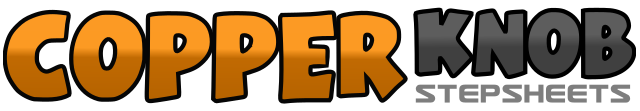 .......Count:48Wall:2Level:Phrased Intermediate NC.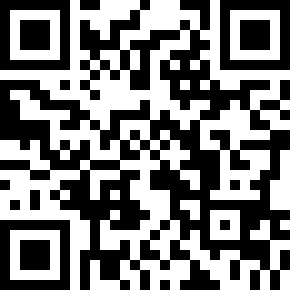 Choreographer:Roy Verdonk (NL) & José Miguel Belloque Vane (NL) - October 2014Roy Verdonk (NL) & José Miguel Belloque Vane (NL) - October 2014Roy Verdonk (NL) & José Miguel Belloque Vane (NL) - October 2014Roy Verdonk (NL) & José Miguel Belloque Vane (NL) - October 2014Roy Verdonk (NL) & José Miguel Belloque Vane (NL) - October 2014.Music:Nothing Really Matters - Mr. ProbzNothing Really Matters - Mr. ProbzNothing Really Matters - Mr. ProbzNothing Really Matters - Mr. ProbzNothing Really Matters - Mr. Probz........1Rf cross in front of Lf2&3make 1 / 4 turn right stepping Lf back, make 1 / 4 turn right stepping Rf right ( & ), Lf rock in front of Rf ( 6.00 )4&5recover onto Rf, Lf step left ( & ), Rf rock in front of Lf6&7recover onto Lf, Rf step right ( & ), Lf cross in front of Rf hitching right knee from back to front8&1Rf cross in front of Lf,  make 1 / 4 turn right stepping Lf back (&) , Rf step right ( 12.00 )2&3Lf step diagonal forward ( 1.30 ), make 1 / 2 turn right stepping Rf forward (&) ,Lf step forward (7.30 )4&5Rf step forward make 1 / 2 turn left stepping Lf forward (&) ,Rf rock forward ( 1.30 )6&7recover onto Lf ,Rf step back (&), Lf rock back8&recover onto Rf, Lf step forward (&)1Rf  rock in front of Lf2&3recover onto Lf, Rf step right ( & ), Lf cross in front of Rf (3.00 )4&5Rf rock right,  recover onto Lf ( & ), Rf cross rock in front of Lf6&7recover onto Lf,  Rf step right ( & ), Lf cross in front of Rf&8recover onto Rf (&), make 1 / 4 turn left stepping Lf forward ( 12.00 )&1make 1 / 2 turn left stepping Rf back ( 6.00 ), make 1 / 2 turn left stepping Lf forward whilst sweeping Rf from back to front (12.00 )2&3Rf cross in front of Lf, Lf step left ( & ), Rf cross behind Lf sweeping Lf from front to back4&5Lf cross behind Rf, Rf step right ( & ), Lf cross in front of Rf6-7make 1 / 4 turn left stepping Rf forward ( 9.00 ), make 1 / 4 turn left stepping Lf forward ( 6.00 )8&Rf rock right,  recover onto Lf ( & )1Rf step right2&3Lf step together, Rf cross in front of Lf (&), Lf step left4&5make 1 / 2 turn right stepping Rf right (6.00 ), Lf cross in front of Rf ( & ), Rf step right6&7Lf step together, Rf cross in front of Lf(&), Lf step left8&make 1/2 turn right stepping Rf right ( 12.00 ),  Lf cross in front of Rf1Rf step right2&3make 1/8 turn left stepping Lf diagonally back ( 10.30 ),  Rf step diagonally back ( & ), make 1 / 8 turn left stepping Lf left ( 09.00 )4&5make 1 / 8 turn left stepping Rf diagonally forward (7.30), Lf step forward (&), make 1 / 8 turn left stepping Rf right (06.00)6&7make 1 / 8 turn left stepping Lf diagonally back ( 4.30), Rf step back (&), make 1 / 8 turn left stepping Lf left (3.00)8&Rf cross in front of Lf,  make 1 / 4 turn left stepping Lf forward ( 12.00 )